Name:Date:Grade: 1Topic: Plants 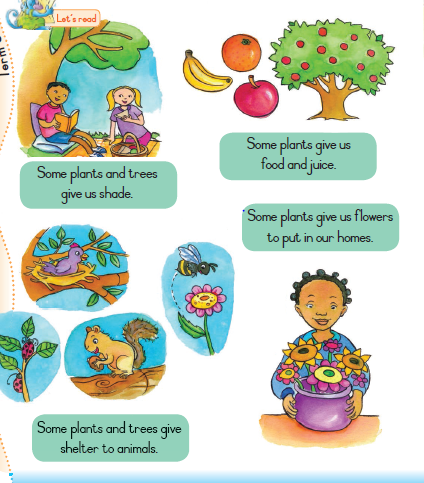 Complete the following sentences1. We get food and j……… from plants2. Some plants and seeds give s…………. to the animals.3. F ………..that we put on our tables at home come from plants4. Some plants give us s……………